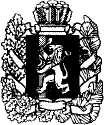 АДМИНИСТРАЦИЯ КАМЕНСКОГО СЕЛЬСОВЕТА МАНСКОГО РАЙОНА КРАСНОЯРСКОГО КРАЯПОСТАНОВЛЕНИЕ15.03.2022                                                                                      № 22с. Нижняя ЕсауловкаО внесении изменений в муниципальную программу «Управление муниципальным имуществом Каменского сельсовета»В соответствии с Бюджетным кодексом РФ, руководствуясь п.1 ст. 19 Устава Каменского сельсовета, ПОСТАНОВЛЯЮ:1.  Внести изменения в муниципальную программу  «Управление муниципальным имуществом Каменского сельсовета» согласно приложению № 1.2. Постановление вступает в силу в день, следующим за днем его официального опубликования в информационном бюллетене «Ведомости Манского района». Глава администрацииКаменского сельсовета                                                            Ф. К. Томашевский